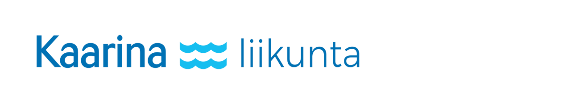 KAARINAN KAUPUNKI		LIIKUNTATILOJEN HARJOITUSVUOROHAKEMUSTekniset palvelut		Liikunta- ja viherpalvelut			Haettava liikuntapaikka  Ajalle (Huom. Jokainen liikuntapaikka on haettava erillisellä lomakkeella / tiedostolla. Sivuja saa olla useita.)Vakuutan antamani tiedot totuudenmukaisiksi. Väärien tietojen antaminen voi johtaa myönnettyjen vuorojen menettämiseen.___________________________________________________________________________________________________________________	 	Paikka ja pvm.				AllekirjoitusHakija (seura, yhdistys tms.):Hakija (seura, yhdistys tms.):internetsivujen osoite:osoite:Yhteyshenkilön nimi:puhelinnumero:sähköpostiosoite:osoite:SalitoiveViikonpäivä, kellonaikaLaji / ryhmä / joukkueKilpa- / harrasteRyhmäkoko IkähaarukkaRyhmän vastuuhenkilön nimi, puhelinnumero ja sähköpostiosoite